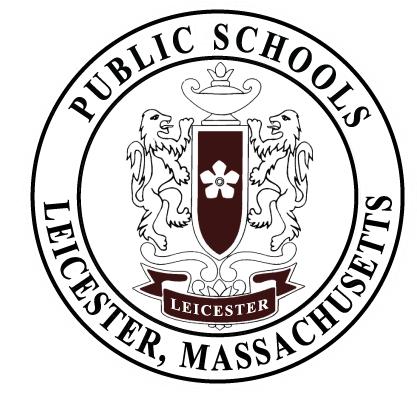 Thank you for your interest in the LPS athletic program.  If you have a financial hardship that makes it difficult for you to pay the $100 athletic fee ($75 for middle school students) and you qualify for free or reduced price lunch, you may request a waiver of this fee by completing this form. You must complete a separate form for each student for which you are requesting a waiver.  Please return the completed form to the applicable school main office. Waiver requests should be submitted at least one week prior to the first contest.Theodore V. ZawadaAthletic Director_____________________________________________________________Food Services Signature Director_____________________________________________________________Principal SignatureLeicester Public Schools1078 Main St. Leicester, MA 01524Theodore V. ZawadaAthletic DirectorParent Name:Student Name:Sport:Reason:Free/Reduced Lunch,Other